ВОЛГОГРАДСКАЯ ОБЛАСТЬСВЕТЛОЯРСКИЙ  МУНИЦИПАЛЬНЫЙ  РАЙОНАДМИНИСТРАЦИЯ РАЙГОРОДСКОГО СЕЛЬСКОГО ПОСЕЛЕНИЯПОСТАНОВЛЕНИЕПРОЕКТот                2022 г.                                            № О внесении изменений в муниципальную  программу «Обеспечение доступным и  комфортным  жильем  и  коммунальными услугами гражданРайгородского сельского поселенияСветлоярского муниципального района Волгоградской области на 2021-2023 годы», утвержденную постановлением от 28.05.2020 г № 39.Руководствуясь  Постановлением Правительства РФ от 17.12.2010 № 1050   «О реализации отдельных мероприятий государственной программы Российской Федерации «Обеспечение доступным и комфортным жильем и коммунальными услугами граждан Российской Федерации», постановлением Правительства РФ от 30.12.2017  № 1710 «Об утверждении государственной программы Российской Федерации «Обеспечение доступным и комфортным жильем и коммунальными услугами граждан Российской Федерации», постановлением администрации Волгоградской области от 24.11.2014 года № 27-п «О реализации подпрограммы «Молодой семье – доступное жилье» государственной программы Волгоградской области «Обеспечение доступным и комфортным жильем жителей Волгоградской области» на 2021-2023 годы», постановлением администрации Волгоградской области от 08.02.2016 № 46-п «Об утверждении государственной программы Волгоградской области «Обеспечение доступным и комфортным жильем и коммунальными услугами жителей Волгоградской области», постановлением администрации Светлоярского муниципального района Волгоградской области от 19.08.2013 № 1708 «Об утверждении порядка разработки, формирования и реализации муниципальных программ Райгородского сельского поселения», Уставом Райгородского сельского поселения Светлоярского муниципального района,п о с т а н о в л я ю:1.Внести изменения в муниципальную  программу «Обеспечение доступным и  комфортным  жильем  и  коммунальными услугами гражданРайгородского сельского поселения Светлоярского муниципального района Волгоградской области на 2021-2023 годы», изложить  обзац 3 раздела 9  «Оценка эффективности социально-экономических и экологических последствий реализации Программы» в следующей редакции:«Успешное выполнение мероприятий Программы позволит в 2021-2023 годах:а) обеспечить жильем 3 молодым семьям, проживающие  на территории Райгородского сельского поселения, в том числе:в 2021 году – 1 молодых семей;в 2022 году – 1 молодых семей;в 2023 году  - 2  молодых семей- привлечь в жилищную сферу дополнительные финансовые средства кредитных и других организаций, предоставляющих кредиты и займы на приобретение жилья или строительство индивидуального жилого дома, а также собственные средства граждан;- улучшить  демографическую ситуацию в Райгородском сельском  поселении;-укрепить  семейные отношения и снизить уровень  социальной напряженности в обществе.Мероприятия по реализации Программы не несут экологических последствий».2. Настоящее постановление вступает в силу с момента подписания и подлежит официальному опубликованию (обнародованию) в установленном порядке. 3. Контроль за исполнением настоящего постановления оставляю за собой.Главы Райгородского сельского поселения	И.Н. Красовский 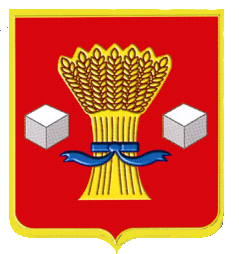 